О внесении изменений в приказ от 03.12.2018 № 200 «Об утверждении Порядка санкционирования оплаты денежных обязательств получателей средств бюджета муниципального образования городского округа «Ухта» и администраторов источников финансирования дефицита бюджета муниципального образования городского округа «Ухта»В соответствии со статьями 219, 219.2 Бюджетного кодекса Российской Федерации, приказом Казначейства России от 10.10.2008 № 8н «О порядке кассового обслуживания исполнения федерального бюджета, бюджетов субъектов Российской Федерации и местных бюджетов и порядке осуществления территориальными органами Федерального казначейства отдельных функций финансовых органов субъектов Российской Федерации и муниципальных образований по исполнению соответствующих бюджетов» приказываю: 1.	Второй абзац пункта 5 Порядка санкционирования оплаты денежных обязательств получателей средств бюджета муниципального образования городского округа «Ухта» и администраторов источников финансирования дефицита бюджета муниципального образования городского округа «Ухта», утвержденного приказом от 03.12.2018 № 200 изложить в следующей редакции»«В одной Заявке может содержаться несколько сумм кассовых расходов (кассовых выплат) по разным кодам классификации расходов бюджета МОГО «Ухта» (классификации источников финансирования дефицитов бюджета МОГО «Ухта») в рамках денежных обязательств получателя средств бюджета (администратора источников финансирования дефицита бюджета) в рамках одного бюджетного обязательства.»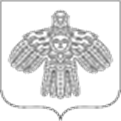 ФИНАНСОВОЕ УПРАВЛЕНИЕ АДМИНИСТРАЦИИ МУНИЦИПАЛЬНОГО ОБРАЗОВАНИЯ ГОРОДСКОГО ОКРУГА «УХТА»ФИНАНСОВОЕ УПРАВЛЕНИЕ АДМИНИСТРАЦИИ МУНИЦИПАЛЬНОГО ОБРАЗОВАНИЯ ГОРОДСКОГО ОКРУГА «УХТА»«УХТА» КАР КЫТШЫНМУНИЦИПАЛЬНÖЙ ЮКÖНЛÖНАДМИНИСТРАЦИЯСА СЬÖМ ОВМÖСÖН ВЕСЬКÖДЛАНİН«УХТА» КАР КЫТШЫНМУНИЦИПАЛЬНÖЙ ЮКÖНЛÖНАДМИНИСТРАЦИЯСА СЬÖМ ОВМÖСÖН ВЕСЬКÖДЛАНİН«УХТА» КАР КЫТШЫНМУНИЦИПАЛЬНÖЙ ЮКÖНЛÖНАДМИНИСТРАЦИЯСА СЬÖМ ОВМÖСÖН ВЕСЬКÖДЛАНİН«УХТА» КАР КЫТШЫНМУНИЦИПАЛЬНÖЙ ЮКÖНЛÖНАДМИНИСТРАЦИЯСА СЬÖМ ОВМÖСÖН ВЕСЬКÖДЛАНİНПРИКАЗПРИКАЗПРИКАЗПРИКАЗПРИКАЗПРИКАЗПРИКАЗ16.05.2019№№102г.Ухта,  Республика КомиЗаместитель руководителя администрации МОГО «Ухта» - начальник Финансового управления администрации МОГО «Ухта»Е.В. Игнатова